Vadovaudamasi Lietuvos Respublikos vietos savivaldos įstatymo 16 straipsnio 2 dalies 27 punktu, Lietuvos Respublikos valstybės ir savivaldybių turto valdymo, naudojimo ir disponavimo juo įstatymo 26 straipsnio 1 dalies 1, 2 ir 4 punktais, 27 straipsnio 2 ir 6 dalimis, Pripažinto nereikalingu arba netinkamu (negalimu) naudoti valstybės ir savivaldybių turto nurašymo, išardymo ir likvidavimo tvarkos aprašo, patvirtinto Lietuvos Respublikos Vyriausybės 2001 m. spalio 19 d. nutarimu Nr. 1250 „Dėl Pripažinto nereikalingu arba netinkamu (negalimu) naudoti valstybės ir savivaldybių turto nurašymo, išardymo ir likvidavimo tvarkos aprašo patvirtinimo“, 8.1 ir 12.2 papunkčiais, atsižvelgdama į Pagėgių savivaldybės Stoniškių  pagrindinės mokyklos direktoriaus pavaduotojos ugdymui, laikinai vykdančios direktoriaus funkcijas, 2022 m. balandžio 5 d. prašymą Nr. S-21 „Dėl pagal panaudos sutartį gauto turto nurašymo“, į Pagėgių savivaldybės administracijos direktoriaus 2022 m. balandžio 8 d. įsakymą Nr. A1-317 „Dėl valstybės turto pripažinimo netinkamu (negalimu) naudoti“ ir  Pagėgių savivaldybės administracijos komisijos dėl turto pripažinimo nereikalingu arba netinkamu (negalimu) naudoti 2022 m. balandžio 7 d. apžiūros pažymas Nr. 112-129, Pagėgių savivaldybės taryba nusprendžia: 1. Nurašyti pripažintą netinkamu (negalimu) naudoti dėl fizinio ir funkcinio nusidėvėjimo bei sugedimo valstybei nuosavybės teise priklausantį Pagėgių savivaldybės administracijos patikėjimo teise valdomą turtą, nurodytą šio sprendimo 1 priede.2. Įgalioti Pagėgių savivaldybės Stoniškių pagrindinės mokyklos direktoriaus pavaduotoją ugdymui, laikinai vykdančią direktoriaus funkcijas, būti atsakinga už 1 punkte nurašomo turto išardymą ir likvidavimą. 3. Sprendimą paskelbti Pagėgių savivaldybės interneto svetainėje www.pagegiai.lt.Šis sprendimas gali būti skundžiamas Lietuvos administracinių ginčų komisijos Klaipėdos apygardos skyriui (H.Manto g. 37, 92236 Klaipėda) Lietuvos Respublikos ikiteisminio administracinių ginčų nagrinėjimo tvarkos įstatymo nustatyta tvarka arba Regionų apygardos administracinio teismo Klaipėdos rūmams (Galinio Pylimo g. 9, 91230 Klaipėda) Lietuvos Respublikos administracinių bylų teisenos įstatymo nustatyta tvarka per 1 (vieną) mėnesį nuo sprendimo paskelbimo dienos.SUDERINTA:Administracijos direktorė  Dalija Irena EinikienėDokumentų valdymo ir teisės skyriaus vyresnioji specialistė    Ingrida ZavistauskaitėDokumentų valdymo ir teisės skyriaus vyriausioji specialistė(kalbos ir archyvo tvarkytoja)			     Laimutė MickevičienėParengė Laimutė Šegždienė,Turto ir ūkio skyriaus vedėjaPagėgių savivaldybės tarybos2022 m. liepos 28 d.  sprendimo  Nr. T-priedasPAGĖGIŲ SAVIVALDYBĖS NURAŠOMO VALSTYBĖS ILGALAIKIO TURTO SĄRAŠAS                                                                                          Pagėgių savivaldybės tarybos                 veiklos reglamento                                                                                                      2 priedas                                                                                             SPRENDIMO PROJEKTO „dėlVALSTYBĖS TURTO NURAŠYMO“AIŠKINAMASIS RAŠTAS2022-07-21	1. Parengto projekto tikslai ir uždaviniai: nurašyti valstybei nuosavybės teise priklausantį ir šiuo metu  Pagėgių savivaldybės patikėjimo teise valdomą ilgalaikį materialųjį turtą.	2. Kaip šiuo metu yra sureguliuoti projekte aptarti klausimai:  Buvo gautas  Pagėgių savivaldybės Stoniškių pagrindinės mokyklos direktoriaus pavaduotojos ugdymui, laikinai vykdančios direktoriaus funkcijas, prašymas dėl turto pripažinimo netinkamu naudoti. Pagėgių savivaldybės administracijos komisija dėl turto pripažinimo nereikalingu arba netinkamu (negalimu) naudoti, apžiūrėjo fiziškai ir funkciškai nusidėvėjusį turtą ir pateikė šio turto apžiūros pažymas. Vadovaujantis LR Vyriausybės patvirtinta Pripažinto nereikalingu arba netinkamu (negalimu) naudoti valstybės ir savivaldybių turto nurašymo, likvidavimo ir perdavimo tvarkos aprašu, valstybei nuosavybės teise priklausantį savivaldybės patikėjimo teise valdomą turtą galima nurašyti tik gavus raštišką valstybės įstaigos, perdavusios turtą, sutikimą. Jeigu perdavusi turtą valstybės įstaiga likviduota, rašytinio sutikimo nereikia.	3. Kokių teigiamų rezultatų laukiama: Bus nurašytas nenaudojamas ir nebereikalingas turtas.                 4. Galimos neigiamos priimto projekto pasekmės ir kokių priemonių reikėtų imtis, kad tokių pasekmių būtų išvengta:  priėmus sprendimą neigiamų pasekmių nenumatoma.                     5. Kokius galiojančius aktus (tarybos, mero, savivaldybės administracijos direktoriaus) reikėtų pakeisti ir panaikinti, priėmus sprendimą pagal teikiamą projektą.                     6. Jeigu priimtam sprendimui reikės kito tarybos sprendimo, mero potvarkio ar administracijos direktoriaus įsakymo, kas ir kada juos turėtų parengti: Pagėgių savivaldybės administracijos Turto ir ūkio skyrius.                     7. Ar reikalinga atlikti sprendimo projekto antikorupcinį vertinimą: nereikalinga.                     8. Sprendimo vykdytojai ir įvykdymo terminai, lėšų, reikalingų sprendimui įgyvendinti, poreikis (jeigu tai numatoma – derinti su Finansų skyriumi): Papildomų lėšų sprendimui įgyvendinti nereikės.                     9.Projekto rengimo metu gauti specialistų vertinimai ir išvados, ekonominiai apskaičiavimai (sąmatos)  ir konkretūs finansavimo šaltiniai: nėra.                    10. Projekto rengėjas ar rengėjų grupė. Turto ir ūkio skyriaus vedėja Laimutė Šegždienė, tel. 8 441 70 410.                  11. Kiti, rengėjo nuomone,  reikalingi pagrindimai ir paaiškinimai: sprendimo projektas paruoštas Pripažinto nereikalingu arba netinkamu (negalimu) naudoti valstybės ir savivaldybių turto nurašymo, išardymo ir likvidavimo tvarkos aprašo, patvirtinto Lietuvos Respublikos Vyriausybės 2001 m. spalio 19 d. nutarimu Nr. 1250 „Dėl Pripažinto nereikalingu arba netinkamu (negalimu) naudoti valstybės ir savivaldybių turto nurašymo, išardymo ir likvidavimo tvarkos aprašo patvirtinimo“.Turto ir ūkio skyriaus vedėja                                                         Laimutė Šegždienė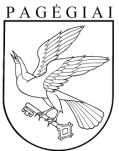 Pagėgių savivaldybės tarybasprendimasdėl VALSTYBĖS TURTO NURAŠYMO2022 m. liepos21 d. Nr. T1-139PagėgiaiEil. Nr.PavadinimasInventoriaus Nr.ĮsigijimometaiVieneto įsigijimo savikaina, EurKiekis, vnt.Bendra įsigijimo savikaina, Eur1.Asmeninis kompiuteris 013070182013440,511440,512.Kompiuteris1400162004882,471882,473.Kompiuteris1400172004882,471882,474.Kompiuteris1400182004882,471882,475.Kompiuteris1400362004416,181416,186.Kompiuteris1400372004416,181416,187.Kompiuteris1400382004416,181416,188.Kompiuteris1400432004427,771427,779.Kopijavimo aparatas „KonicaMINOLTA“1400522009375,641375,6410.Nešiojama vandens analizės laboratorija016050132013404,311404,3111.Nešiojamas grafoprojektorius1600352004326,691326,6912.Nešiojamas kompiuteris140000762015535,511535,5113.Nešiojamas kompiuteris1400532009714,491714,4914.Nešiojamas kompiuteris1400542009714,491714,4915.Nešiojamas kompiuteris1400552009714,491714,4916.Spausdintuvas01399032013314,241314,2417.Spausdintuvas1400222004397,361397,3618.Spausdintuvas „MINOLTA“1400232004344,361344,36189165,30